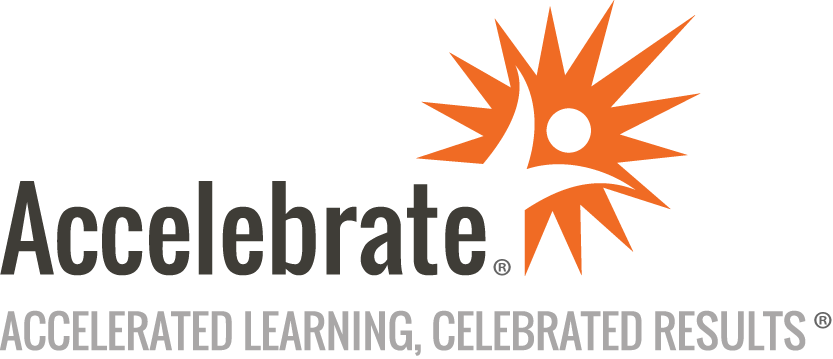 Mastering XPath and XQueryCourse Number: XML-130
Duration: 2 daysOverviewAccelebrate's XQuery training teaches attendee how to find, retrieve, and manipulate data in XML documents using XPath and XQuery.PrerequisitesAll attendees should understand the fundamentals of XML.MaterialsAll XQuery training students receive comprehensive courseware.Software Needed on Each Student PCThe XML/XSLT/XQuery editing and transformation environment that your developers will be using after class.ObjectivesUnderstand the XQuery/XPath data modelMaster the fundamentals of the XQuery/XPath languageUse path expressions to refer to elementsSelect and filter using FLWORsGroup combine, and join resultsWork with namespacesManipulate strings of textUse functions and modulesOutlineXQuery in Context What is XQuery?Use CasesBackground and language designEasing into XQueryThe XQuery/XPath Data Model NodesAtomic valuesSequencesXQuery/XPath Language Basics XQuery syntax and keywordsVariablesFunction callsCommentsComparisonsConditional expressions (if-then-else)The query prologPath Expressions AxesNode testsPredicatesThe position() and last() functionsThe doc() and collection() functionsAdding Elements and Attributes Using Constructors Direct element constructorsDirect attribute constructorsComputed constructorsSelecting and Filtering Using FLWORs The for clauseThe let clauseThe where clauseThe return clauseThe order by clauseQuantified expressions (some/every satisfies)Grouping, Combining and Joining Results Selecting distinct valuesJoining two documentsOuter joinsCombining sequences (union, except, intersect)GroupingWorking with Namespaces Namespaces in XMLNamespaces in XQueryWorking with Text and Strings Comparing stringsMatching with regular expressionsManipulating strings (concatenating, splitting, replacing)Understanding whitespaceFunctions and Modules Calling built-in functionsUser-defined functionsLibrary modulesGlobal variablesA Closer Look at Types and Schemas The XQuery/XPath type systemConstructors and castingUsing schemas with XQueryConclusion